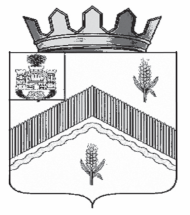 РОССИЙСКАЯ ФЕДЕРАЦИЯ ОРЛОВСКАЯ ОБЛАСТЬАДМИНИСТРАЦИЯ МОХОВСКОГО СЕЛЬСКОГО ПОСЕЛЕНИЯ ЗАЛЕГОЩЕНСКОГО РАЙОНАПОСТАНОВЛЕНИЕ03 июля 2019 года 									№ 34с. МоховоеО создании и организациисистемы внутреннего обеспечениясоответствия требованиямантимонопольного законодательстваРассмотрев проект нормативного правового акта, разработанный прокуратурой Залегощенского района в порядке нормотворческой инициативы, в соответствии с пунктом 2 распоряжения Правительства Российской Федерации от 18 октября 2018 года № 2258-р «Об утверждении методических рекомендаций по созданию и организации федеральными органами исполнительной власти системы внутреннего обеспечения соответствия требованиям антимонопольного законодательства»  и Уставом Моховского сельского поселения Залегощенского района Орловской области администрация Моховского сельского поселения Залегощенского района Орловской области ПОСТАНОВЛЯЕТ:1. Утвердить Положение об организации системы внутреннего обеспечения соответствия требованиям антимонопольного законодательства в администрации Моховского сельского поселения Залегощенского района Орловской области  согласно приложению.2. Настоящее постановление вступает в силу со дня официального опубликования (обнародования).3.Контроль за исполнением настоящего постановления оставляю за собой. Глава сельского поселения                                                         А.А. ПиняевПриложение Положение об организации системы внутреннего обеспечения соответствия требованиям антимонопольного законодательства в администрации Моховского сельского поселения Залегощенского района Орловской области1.Общие положения1.Настоящее Положение разработано в целях формирования единого подхода к созданию и организации в администрации Моховского сельского поселения Залегощенского района Орловской области                                          (далее – администрация) системы внутреннего обеспечения соответствия требованиям антимонопольного законодательства                                                 (далее – система обеспечения антимонопольных требований). 2.Термины, используемые в настоящем Положении, означают следующее: «антимонопольное законодательство» – законодательство, основывающееся на Конституции Российской Федерации, Гражданском кодексе Российской Федерации и состоящее из Федерального закона                     «О защите конкуренции», иных федеральных законов, регулирующих отношения, связанные с защитой конкуренции, в том числе                                        с предупреждением и пресечением монополистической деятельности                        и недобросовестной конкуренции, в которых участвуют органы местного самоуправления муниципального образования и их должностные лица; «нарушение антимонопольного законодательства» – недопущение, ограничение, устранение конкуренции должностными лицами администрации; «риски нарушения антимонопольного законодательства» – сочетание вероятности и последствий наступления неблагоприятных событий в виде ограничения, устранения или недопущения конкуренции. 2. Цели, задачи и принципы система обеспеченияантимонопольных требований1. Цели системы обеспечения антимонопольных требований: а) обеспечение соответствия деятельности должностных лиц администрации требованиям антимонопольного законодательства; б) профилактика нарушения требований антимонопольного законодательства в деятельности должностных лиц администрации. 2. Задачи системы обеспечения антимонопольных требований: а) выявление рисков нарушения антимонопольного законодательства; б) управление рисками нарушения антимонопольного законодательства; в) контроль за соответствием деятельности должностных лиц администрации требованиям антимонопольного законодательства; г) оценка эффективности функционирования в администрации системы обеспечения антимонопольных требований. 3. При организации системы обеспечения антимонопольных требований должностные лица администрации руководствуются следующими принципами: а) заинтересованность в эффективности функционирования системы обеспечения антимонопольных требований; б) регулярность оценки рисков нарушения антимонопольного законодательства; в) обеспечение информационной открытости функционирования системы обеспечения антимонопольных требований; г) непрерывность функционирования и совершенствование системы обеспечения антимонопольных требований. 3. Сведения об органе, ответственном за функционирование системы обеспечения антимонопольных требований, и коллегиальном органе, осуществляющем оценку эффективности ее функционирования1. Общий контроль за организацией и функционированием системы обеспечения антимонопольных требований осуществляется главой Моховского сельского поселения Залегощенского района Орловской области, который: а) применяет предусмотренные законодательством Российской Федерации меры ответственности за несоблюдение муниципальными служащими администрации Моховского сельского поселения Залегощенского района Орловской области правовых актов об организации и функционировании системы обеспечения антимонопольных требований; б) рассматривает материалы, отчеты и результаты периодических оценок эффективности функционирования системы обеспечения антимонопольных требований и принимает меры, направленные на устранение выявленных недостатков; в) осуществляет контроль за устранением выявленных недостатков системы обеспечения антимонопольных требований. 2. К компетенции главного специалиста администрации Моховского сельского поселения Залегощенского района Орловской области(далее- должностное лицо) относятся следующие функции: а) выявление рисков нарушения антимонопольного законодательства, учет обстоятельств, связанных с рисками нарушения антимонопольного законодательства, определение вероятности возникновения рисков нарушения антимонопольного законодательства; б) выявление конфликта интересов в деятельности служащих администрации, разработка предложений по их исключению; в) организация обучения служащих администрации по вопросам, связанным с соблюдением антимонопольного законодательства; г) организация внутренних расследований, связанных с функционированием системы обеспечения антимонопольных требований; д) взаимодействие с антимонопольным органом и организация содействия ему в части, касающейся вопросов, связанных с проводимыми проверками; е) информирование главы Моховского сельского поселения Залегощенского района Орловской области о внутренних документах, которые могут повлечь нарушение антимонопольного законодательства. 3. Оценку эффективности организации и функционирования системы обеспечения антимонопольных требований осуществляет общественный Совет при администрации Моховского сельского поселения Залегощенского района Орловской области, к функциям которого относятся: а) рассмотрение и оценка мероприятий администрации в части, касающейся функционирования системы обеспечения антимонопольных требований; б) рассмотрение и утверждение доклада о системе обеспечения антимонопольных требований. 4.Порядок выявления и оценки рисков нарушенияантимонопольного законодательства1. В целях выявления рисков нарушения антимонопольного законодательства должностное лицо на регулярной основе организуется проведение следующих мероприятий: а) анализ выявленных нарушений антимонопольного законодательства в деятельности администрации за предыдущие 3 года (наличие предостережений, предупреждений, штрафов, жалоб, возбужденных дел); б) анализ нормативных правовых актов администрации Моховского сельского поселения Залегощенского района Орловской области; в) анализ проектов нормативных правовых актов администрации Моховского сельского поселения Залегощенского района Орловской области; г) мониторинг и анализ практики применения администрацией антимонопольного законодательства; д) проведение систематической оценки эффективности разработанных и реализуемых мероприятий по снижению рисков нарушения антимонопольного законодательства. 2. При проведении (не реже одного раза в год) анализа выявленных нарушений антимонопольного законодательства за предыдущие 3 года (наличие предостережений, предупреждений, штрафов, жалоб, возбужденных дел) проводятся следующие мероприятия: а) осуществление сбора в администрации сведений о наличии нарушений антимонопольного законодательства; б) составление перечня нарушений антимонопольного законодательства в администрации, который содержит классифицированные по сферам деятельности администрации сведения о выявленных за последние 3 года нарушениях антимонопольного законодательства (отдельно по каждому нарушению) и информацию о нарушении (указание нарушенной нормы антимонопольного законодательства, краткое изложение сути нарушения, указание последствий нарушения антимонопольного законодательства и результата рассмотрения нарушения антимонопольным органом), позицию антимонопольного органа, сведения о мерах по устранению нарушения, а также о принятых мерах, направленных на недопущение повторения нарушения. 3. При проведении (не реже одного раза в год) анализа нормативных правовых актов организуется проведение следующих мероприятий: а) разработка и размещение на официальном сайте администрации в сети «Интернет» исчерпывающего перечня муниципальных нормативных правовых актов (далее – перечень актов) с приложением к перечню актов текстов таких актов, за исключением актов, содержащих сведения, относящиеся к охраняемой законом тайне; б) размещение на официальном сайте администрации уведомления о начале сбора замечаний и предложений организаций и граждан по перечню актов; в) осуществление сбора и проведение анализа представленных замечаний и предложений организаций и граждан по перечню актов; г) рассмотрение вопросов необходимости внесения изменений в муниципальные нормативные правовые акты. 4. При проведении анализа проектов нормативных правовых актов реализуются следующие мероприятия: а) размещение на официальном сайте администрации в сети «Интернет» проекта муниципального нормативного правового акта с необходимым обоснованием реализации предлагаемых решений, в том числе их влияния на конкуренцию; б) осуществление сбора и проведение оценки поступивших от организаций и граждан замечаний и предложений по проекту нормативного правового акта. 5. При проведении мониторинга и анализа практики применения антимонопольного законодательства реализуются следующие мероприятия: а) осуществление на постоянной основе сбора сведений о правоприменительной практике в администрации; б) подготовка по итогам сбора информации, предусмотренной подпунктом «а» настоящего пункта, аналитической справки об изменениях и основных аспектах правоприменительной практики; в) проведение (по мере необходимости) рабочих совещаний с приглашением представителей антимонопольного органа по обсуждению результатов правоприменительной практики. 6. При выявлении рисков нарушения антимонопольного законодательства должностным лицом обеспечивается проведение оценки таких рисков. Выявляемые риски нарушения антимонопольного законодательства распределяются по уровням согласно приложению № 1 к настоящему Положению. 7. На основе проведенной оценки рисков нарушения антимонопольного законодательства должностным лицом составляется описание рисков, согласно приложению № 2 к настоящему Положению. 9. Информация о проведении выявления и оценки рисков нарушения антимонопольного законодательства включается должностным лицом в доклад о системе обеспечения антимонопольных требований 5.Мероприятия по снижению рисков нарушенияантимонопольного законодательства1. В целях снижения рисков нарушения антимонопольного законодательства должностным лицом обеспечивается разработка (не реже одного раза в год) мероприятий по снижению рисков нарушения антимонопольного законодательства. 2. Информация об исполнении мероприятий по снижению рисков нарушения антимонопольного законодательства должна включаться в доклад о системе обеспечения антимонопольных требований. 6. Осуществление контроля за функционированием систем в обеспечения антимонопольных требований1. Общий контроль за организацией и функционированием системы обеспечения антимонопольных требований осуществляется главой Моховского сельского поселения Залегощенского района Орловской области, который: а) рассматривает материалы, отчеты и результаты периодических оценок эффективности функционирования системы обеспечения антимонопольных требований и принимает меры, направленные на устранение выявленных недостатков; б) осуществляет контроль за устранением выявленных недостатков системы обеспечения антимонопольных требований. 7. Ключевые показатели и порядок оценки эффективности функционирования системы обеспечения антимонопольных требований 1. В целях оценки эффективности функционирования системы обеспечения антимонопольных требований устанавливаются следующие ключевые показатели: а) снижение количества правонарушений в области антимонопольного законодательства, совершенных должностными лицами администрации; б) отсутствие выданных администрации и должностным лицам администрации предупреждений антимонопольных органов; в) отсутствие возбужденных дел о нарушении администрацией, должностными лицами администрации антимонопольного законодательства; г) отсутствие фактов привлечения администрации, должностных лиц администрации к административной ответственности за нарушение антимонопольного законодательства. 2. Должностное лицо проводит не реже одного раза в год оценку достижения ключевых показателей эффективности системы обеспечения антимонопольных требований, информация о результатах оценки должна включаться в доклад о системе обеспечения антимонопольных требований 8. Доклад о системе обеспечения антимонопольных требований 1. Доклад о системе обеспечения антимонопольных требований должен содержать информацию: а) о результатах проведенной оценки рисков нарушения антимонопольного законодательства; б) об исполнении мероприятий по снижению рисков нарушения антимонопольного законодательства; в) о достижении ключевых показателей эффективности системы обеспечения антимонопольных требований 2. Должностное лицо представляет доклад на подпись главе Моховского сельского поселения Залегощенского района Орловской области, который направляет доклад на утверждение в общественный Совет при администрации Моховского сельского поселения Залегощенского района Орловской области не реже одного раза в год до 1 февраля. 3. Доклад, утвержденный общественным Советом при администрации Моховского сельского поселения Залегощенского района Орловской области, размещается на официальном сайте администрации в сети «Интернет» и направляется в территориальный орган Федеральной антимонопольной службы ежегодно не позднее 1 марта. Приложение № 1 к Положениюоб организации системы внутреннегообеспечения соответствия требованиямантимонопольного законодательствав администрации Моховского сельского поселения Залегощенского района Орловской областиУровни рисков нарушения антимонопольного законодательстваПриложение № 2 к Положениюоб организации системы внутреннегообеспечения соответствия требованиямантимонопольного законодательствав администрации Моховского сельского поселения Залегощенского района Орловской областиОписание рисков нарушения антимонопольного законодательстваПОЯСНИТЕЛЬНАЯ ЗАПИСКАк проекту постановления «О создании и организации системы внутреннего обеспечения соответствия требованиям антимонопольного законодательства»В целях реализации Национального плана развития конкуренции в Российской Федерации на 2018 - 2020 годы, утвержденного Указом Президента Российской Федерации от 21 декабря . N 618 «Об основных направлениях государственной политики по развитию конкуренции», распоряжением Правительства РФ от 18.10.2018 № 2258-р утверждены методические рекомендации по созданию и организации федеральными органами исполнительной власти системы внутреннего обеспечения соответствия требованиям антимонопольного законодательства.Органам исполнительной власти субъектов Российской Федерации и органам местного самоуправления рекомендовано руководствоваться указанными методическими рекомендациями при создании и организации системы внутреннего обеспечения соответствия требованиям антимонопольного законодательства. Проектом постановления «О создании и организации системы внутреннего обеспечения соответствия требованиям антимонопольного законодательства» в целях реализации федерального законодательства определяются цели и задачи создания системы в Администрации Моховского сельского поселения Залегощенского района Орловской области, уточняются функции администрации по выявлению, оценки рисков нарушения антимонопольного законодательства, проведению мероприятий по снижению рисков нарушения антимонопольного законодательства.ФИНАНСОВО-ЭКОНОМИЧЕСКОЕ ОБОСНОВАНИЕк проекту постановления (указать наименование администрации) «О создании и организации системы внутреннего обеспечения соответствия требованиям антимонопольного законодательства»Принятие проекта не потребует дополнительных денежных расходов, осуществляемых за счет средств местного бюджета, создание и организация системы внутреннего обеспечения соответствия требованиям антимонопольного законодательства осуществляется в пределах установленной штатной численности органов местного самоуправления и средств, предусмотренных на их содержание.ПЕРЕЧЕНЬ НОРМАТИВНЫХ ПРАВОВЫХ АКТОВ, ПОДЛЕЖАЩИХ ИЗДАНИЮ (КОРРЕКТИРОВКЕ)в связи с принятием проекта в администрации Моховского сельского поселения Залегощенского района Орловской области «О создании и организации системы внутреннего обеспечения соответствия требованиям антимонопольного законодательства»Принятие проекта не потребует принятия, отмены или изменения других муниципальных нормативных правовых актов.__________________________________Утвержденопостановлением администрацииМоховского сельского поселенияЗалегощенского района Орловской областиот ____ июля 2019 № _____Уровень рискаОписание рискаНизкий уровеньОтрицательное влияние на отношение институтов гражданского общества к деятельности органов местного самоуправления и должностных лиц по развитию конкуренции, вероятность выдачи предупреждения, возбуждения дела о нарушении антимонопольного законодательства, наложения штрафа отсутствует.Незначительный уровеньВероятность выдачи муниципальным органам и должностным лицам предупреждения.Существенный уровеньВероятность выдачи муниципальным органам и должностным лицам предупреждения и возбуждения в отношении них дела о нарушении антимонопольного законодательства.Высокий уровеньВероятность выдачи муниципальным органам и должностным лицам предупреждения, возбуждения в отношении них дела о нарушении антимонопольного законодательства и привлечения к административной ответственности (штраф, дисквалификация).№Выявленные  рискиОписание рисковПричины возникновения рисковМероприятия по минимизации и устранению рисковНаличие (отсутствие) остаточных рисковВероятность повторного возникновения рисков